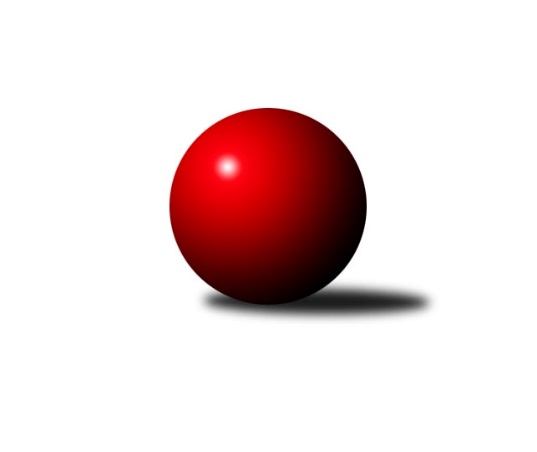 Č.8Ročník 2023/2024	2.6.2024 Okresní přebor OL PV 2023/2024Statistika 8. kolaTabulka družstev:		družstvo	záp	výh	rem	proh	skore	sety	průměr	body	plné	dorážka	chyby	1.	SK Sigma A	8	7	0	1	56 : 24 	(34.0 : 20.0)	1659	14	1159	499	30.6	2.	TJ Sokol Horka nad Moravou	8	6	0	2	50 : 30 	(31.0 : 23.0)	1602	12	1113	488	39.8	3.	Sokol Přemyslovice C	7	5	0	2	44 : 26 	(35.5 : 18.5)	1595	10	1138	457	43.1	4.	TJ Prostějov C	7	4	0	3	44 : 26 	(23.0 : 19.0)	1585	8	1113	472	44	5.	TJ Tatran Litovel B	7	4	0	3	36 : 34 	(29.0 : 21.0)	1551	8	1095	457	42.6	6.	TJ Prostějov D	7	3	0	4	32 : 38 	(23.0 : 23.0)	1616	6	1115	501	37.9	7.	HKK Olomouc E	7	3	0	4	30 : 40 	(15.0 : 31.0)	1583	6	1133	450	42.6	8.	KK Lipník B	7	3	0	4	24 : 46 	(23.0 : 25.0)	1483	6	1048	436	46	9.	KK Šternberk	7	3	0	4	24 : 46 	(16.0 : 36.0)	1435	6	1039	396	55	10.	KK Troubelice A	6	1	0	5	24 : 36 	(19.0 : 29.0)	1492	2	1064	428	44	11.	HKK Olomouc C	7	0	0	7	26 : 44 	(21.5 : 24.5)	1608	0	1130	478	41Tabulka doma:		družstvo	záp	výh	rem	proh	skore	sety	průměr	body	maximum	minimum	1.	SK Sigma A	5	4	0	1	36 : 14 	(19.0 : 11.0)	1567	8	1689	1175	2.	Sokol Přemyslovice C	3	3	0	0	26 : 4 	(19.0 : 3.0)	1646	6	1657	1626	3.	TJ Prostějov C	4	3	0	1	30 : 10 	(15.0 : 9.0)	1622	6	1658	1598	4.	KK Lipník B	3	3	0	0	20 : 10 	(16.0 : 6.0)	1560	6	1568	1547	5.	TJ Sokol Horka nad Moravou	4	3	0	1	24 : 16 	(14.0 : 12.0)	1621	6	1750	1449	6.	TJ Prostějov D	5	3	0	2	28 : 22 	(18.5 : 15.5)	1660	6	1715	1632	7.	TJ Tatran Litovel B	2	2	0	0	16 : 4 	(14.0 : 2.0)	1641	4	1659	1622	8.	KK Šternberk	3	2	0	1	16 : 14 	(11.0 : 13.0)	1456	4	1546	1340	9.	HKK Olomouc E	4	2	0	2	18 : 22 	(8.5 : 19.5)	1575	4	1664	1491	10.	KK Troubelice A	2	0	0	2	8 : 12 	(9.0 : 7.0)	1574	0	1580	1567	11.	HKK Olomouc C	4	0	0	4	14 : 26 	(13.0 : 15.0)	1560	0	1586	1498Tabulka venku:		družstvo	záp	výh	rem	proh	skore	sety	průměr	body	maximum	minimum	1.	TJ Sokol Horka nad Moravou	4	3	0	1	26 : 14 	(17.0 : 11.0)	1597	6	1691	1484	2.	SK Sigma A	3	3	0	0	20 : 10 	(15.0 : 9.0)	1662	6	1750	1579	3.	Sokol Přemyslovice C	4	2	0	2	18 : 22 	(16.5 : 15.5)	1583	4	1623	1498	4.	TJ Tatran Litovel B	5	2	0	3	20 : 30 	(15.0 : 19.0)	1534	4	1637	1433	5.	TJ Prostějov C	3	1	0	2	14 : 16 	(8.0 : 10.0)	1567	2	1750	1484	6.	HKK Olomouc E	3	1	0	2	12 : 18 	(6.5 : 11.5)	1585	2	1616	1525	7.	KK Troubelice A	4	1	0	3	16 : 24 	(10.0 : 22.0)	1471	2	1615	1359	8.	KK Šternberk	4	1	0	3	8 : 32 	(5.0 : 23.0)	1429	2	1453	1403	9.	HKK Olomouc C	3	0	0	3	12 : 18 	(8.5 : 9.5)	1625	0	1662	1590	10.	TJ Prostějov D	2	0	0	2	4 : 16 	(4.5 : 7.5)	1595	0	1616	1573	11.	KK Lipník B	4	0	0	4	4 : 36 	(7.0 : 19.0)	1464	0	1498	1426Tabulka podzimní části:		družstvo	záp	výh	rem	proh	skore	sety	průměr	body	doma	venku	1.	SK Sigma A	8	7	0	1	56 : 24 	(34.0 : 20.0)	1659	14 	4 	0 	1 	3 	0 	0	2.	TJ Sokol Horka nad Moravou	8	6	0	2	50 : 30 	(31.0 : 23.0)	1602	12 	3 	0 	1 	3 	0 	1	3.	Sokol Přemyslovice C	7	5	0	2	44 : 26 	(35.5 : 18.5)	1595	10 	3 	0 	0 	2 	0 	2	4.	TJ Prostějov C	7	4	0	3	44 : 26 	(23.0 : 19.0)	1585	8 	3 	0 	1 	1 	0 	2	5.	TJ Tatran Litovel B	7	4	0	3	36 : 34 	(29.0 : 21.0)	1551	8 	2 	0 	0 	2 	0 	3	6.	TJ Prostějov D	7	3	0	4	32 : 38 	(23.0 : 23.0)	1616	6 	3 	0 	2 	0 	0 	2	7.	HKK Olomouc E	7	3	0	4	30 : 40 	(15.0 : 31.0)	1583	6 	2 	0 	2 	1 	0 	2	8.	KK Lipník B	7	3	0	4	24 : 46 	(23.0 : 25.0)	1483	6 	3 	0 	0 	0 	0 	4	9.	KK Šternberk	7	3	0	4	24 : 46 	(16.0 : 36.0)	1435	6 	2 	0 	1 	1 	0 	3	10.	KK Troubelice A	6	1	0	5	24 : 36 	(19.0 : 29.0)	1492	2 	0 	0 	2 	1 	0 	3	11.	HKK Olomouc C	7	0	0	7	26 : 44 	(21.5 : 24.5)	1608	0 	0 	0 	4 	0 	0 	3Tabulka jarní části:		družstvo	záp	výh	rem	proh	skore	sety	průměr	body	doma	venku	1.	KK Šternberk	0	0	0	0	0 : 0 	(0.0 : 0.0)	0	0 	0 	0 	0 	0 	0 	0 	2.	TJ Sokol Horka nad Moravou	0	0	0	0	0 : 0 	(0.0 : 0.0)	0	0 	0 	0 	0 	0 	0 	0 	3.	HKK Olomouc C	0	0	0	0	0 : 0 	(0.0 : 0.0)	0	0 	0 	0 	0 	0 	0 	0 	4.	TJ Tatran Litovel B	0	0	0	0	0 : 0 	(0.0 : 0.0)	0	0 	0 	0 	0 	0 	0 	0 	5.	Sokol Přemyslovice C	0	0	0	0	0 : 0 	(0.0 : 0.0)	0	0 	0 	0 	0 	0 	0 	0 	6.	KK Lipník B	0	0	0	0	0 : 0 	(0.0 : 0.0)	0	0 	0 	0 	0 	0 	0 	0 	7.	KK Troubelice A	0	0	0	0	0 : 0 	(0.0 : 0.0)	0	0 	0 	0 	0 	0 	0 	0 	8.	SK Sigma A	0	0	0	0	0 : 0 	(0.0 : 0.0)	0	0 	0 	0 	0 	0 	0 	0 	9.	TJ Prostějov C	0	0	0	0	0 : 0 	(0.0 : 0.0)	0	0 	0 	0 	0 	0 	0 	0 	10.	TJ Prostějov D	0	0	0	0	0 : 0 	(0.0 : 0.0)	0	0 	0 	0 	0 	0 	0 	0 	11.	HKK Olomouc E	0	0	0	0	0 : 0 	(0.0 : 0.0)	0	0 	0 	0 	0 	0 	0 	0 Zisk bodů pro družstvo:		jméno hráče	družstvo	body	zápasy	v %	dílčí body	sety	v %	1.	Jiří Vodák 	TJ Sokol Horka nad Moravou 	16	/	8	(100%)		/		(%)	2.	Petr Vašíček 	HKK Olomouc C 	16	/	8	(100%)		/		(%)	3.	Jiří Fiala 	TJ Tatran Litovel B 	14	/	8	(88%)		/		(%)	4.	Petr Hájek 	SK Sigma A 	12	/	6	(100%)		/		(%)	5.	Pavel Močár ml.	Sokol Přemyslovice C 	12	/	6	(100%)		/		(%)	6.	Jan Smékal 	KK Troubelice A 	12	/	7	(86%)		/		(%)	7.	Josef Šilbert 	-- volný los -- 	12	/	8	(75%)		/		(%)	8.	František Zatloukal 	TJ Sokol Horka nad Moravou 	12	/	8	(75%)		/		(%)	9.	Jiří Malíšek 	HKK Olomouc C 	12	/	8	(75%)		/		(%)	10.	Jan Černohous 	TJ Prostějov C 	11	/	8	(69%)		/		(%)	11.	Pavel Toman 	Sokol Přemyslovice C 	10	/	6	(83%)		/		(%)	12.	Marek Beňo 	TJ Prostějov D 	10	/	6	(83%)		/		(%)	13.	Jiří Maitner 	KK Troubelice A 	10	/	6	(83%)		/		(%)	14.	Miroslav Machalíček 	HKK Olomouc E 	10	/	7	(71%)		/		(%)	15.	Karel Zvěřina 	SK Sigma A 	10	/	7	(71%)		/		(%)	16.	Josef Čapka 	TJ Prostějov C 	10	/	8	(63%)		/		(%)	17.	Petr Vavřík 	TJ Prostějov C 	8	/	5	(80%)		/		(%)	18.	Dušan Žouželka 	TJ Tatran Litovel B 	8	/	5	(80%)		/		(%)	19.	Jaroslav Koppa 	KK Lipník B 	8	/	6	(67%)		/		(%)	20.	Alena Machalíčková 	HKK Olomouc E 	8	/	7	(57%)		/		(%)	21.	Josef Klaban 	KK Šternberk  	8	/	7	(57%)		/		(%)	22.	Dušan Říha 	HKK Olomouc E 	8	/	7	(57%)		/		(%)	23.	Aleš Zaoral 	TJ Sokol Horka nad Moravou 	8	/	8	(50%)		/		(%)	24.	Jiří Ocetek 	-- volný los -- 	7	/	7	(50%)		/		(%)	25.	Michal Sosík 	TJ Prostějov C 	6	/	3	(100%)		/		(%)	26.	Jiří Zapletal 	Sokol Přemyslovice C 	6	/	4	(75%)		/		(%)	27.	Miroslav Hyc 	SK Sigma A 	6	/	4	(75%)		/		(%)	28.	Kamil Vinklárek 	KK Šternberk  	6	/	4	(75%)		/		(%)	29.	František Baslar 	SK Sigma A 	6	/	6	(50%)		/		(%)	30.	Marek Čépe 	TJ Prostějov C 	6	/	6	(50%)		/		(%)	31.	Renata Kolečkářová 	TJ Prostějov D 	6	/	7	(43%)		/		(%)	32.	Jiří Vrobel 	TJ Tatran Litovel B 	6	/	7	(43%)		/		(%)	33.	Jaroslav Peřina 	SK Sigma A 	6	/	7	(43%)		/		(%)	34.	Martin Spisar 	TJ Prostějov D 	6	/	8	(38%)		/		(%)	35.	Magda Leitgebová 	TJ Prostějov D 	4	/	4	(50%)		/		(%)	36.	Alena Kopecká 	HKK Olomouc E 	4	/	4	(50%)		/		(%)	37.	Michal Dolejš 	KK Lipník B 	4	/	5	(40%)		/		(%)	38.	Vojtěch Onderka 	KK Lipník B 	4	/	6	(33%)		/		(%)	39.	Aneta Krzystková 	HKK Olomouc C 	4	/	8	(25%)		/		(%)	40.	Denisa Nováková 	TJ Prostějov D 	2	/	1	(100%)		/		(%)	41.	Pavel Řezníček 	KK Troubelice A 	2	/	2	(50%)		/		(%)	42.	Milan Dvorský 	Sokol Přemyslovice C 	2	/	2	(50%)		/		(%)	43.	Jaromír Vémola 	KK Šternberk  	2	/	2	(50%)		/		(%)	44.	Marie Kotrášová 	KK Troubelice A 	2	/	2	(50%)		/		(%)	45.	Jiří Miller 	KK Šternberk  	2	/	2	(50%)		/		(%)	46.	Kateřina Hájková 	KK Lipník B 	2	/	4	(25%)		/		(%)	47.	Pavel Hampl 	TJ Tatran Litovel B 	2	/	4	(25%)		/		(%)	48.	Bohuslav Kocurek 	KK Šternberk  	2	/	4	(25%)		/		(%)	49.	Vít Zapletal 	Sokol Přemyslovice C 	2	/	4	(25%)		/		(%)	50.	Jana Kührová 	TJ Prostějov D 	2	/	4	(25%)		/		(%)	51.	Bohuslav Toman 	Sokol Přemyslovice C 	2	/	4	(25%)		/		(%)	52.	Zdeněk Khol 	KK Lipník B 	2	/	4	(25%)		/		(%)	53.	Libuše Ďurišová 	KK Šternberk  	2	/	5	(20%)		/		(%)	54.	Pavel Daňo 	TJ Sokol Horka nad Moravou 	2	/	6	(17%)		/		(%)	55.	Petr Paták 	KK Šternberk  	2	/	6	(17%)		/		(%)	56.	Miroslav Kotráš 	KK Troubelice A 	2	/	7	(14%)		/		(%)	57.	Marie Říhová 	HKK Olomouc E 	2	/	7	(14%)		/		(%)	58.	Jiří Kolář 	KK Lipník B 	2	/	7	(14%)		/		(%)	59.	Miroslav Rédl 	TJ Sokol Horka nad Moravou 	0	/	1	(0%)		/		(%)	60.	Oldřich Pajchl 	Sokol Přemyslovice C 	0	/	1	(0%)		/		(%)	61.	Zdeněk Chudožilov 	TJ Prostějov C 	0	/	1	(0%)		/		(%)	62.	Jaroslav Melichar 	-- volný los -- 	0	/	1	(0%)		/		(%)	63.	Pavel Černohous 	TJ Prostějov C 	0	/	1	(0%)		/		(%)	64.	Jiří Kráčmar 	TJ Tatran Litovel B 	0	/	1	(0%)		/		(%)	65.	Lubomír Blinka 	TJ Tatran Litovel B 	0	/	1	(0%)		/		(%)	66.	Zdeněk Zapletal 	TJ Prostějov D 	0	/	1	(0%)		/		(%)	67.	Jan Oprštěný 	-- volný los -- 	0	/	2	(0%)		/		(%)	68.	Pavel Ďuriš 	KK Šternberk  	0	/	2	(0%)		/		(%)	69.	Vlastimil Kozák 	TJ Tatran Litovel B 	0	/	3	(0%)		/		(%)	70.	Drahoslav Smékal 	KK Troubelice A 	0	/	3	(0%)		/		(%)	71.	Michal Lysý 	HKK Olomouc C 	0	/	4	(0%)		/		(%)	72.	Petr Jurka 	HKK Olomouc C 	0	/	4	(0%)		/		(%)	73.	Jaroslav Pospíšil 	-- volný los -- 	0	/	5	(0%)		/		(%)	74.	Václav Suchý 	-- volný los -- 	0	/	7	(0%)		/		(%)Průměry na kuželnách:		kuželna	průměr	plné	dorážka	chyby	výkon na hráče	1.	HKK Olomouc, 1-2	1665	1160	505	40.0	(416.4)	2.	HKK Olomouc, 5-6	1661	1164	497	33.5	(415.3)	3.	TJ  Prostějov, 1-2	1585	1116	468	44.0	(396.3)	4.	Sokol Přemyslovice, 1-2	1563	1102	461	39.5	(390.8)	5.	SK Sigma MŽ Olomouc, 1-2	1560	1099	460	38.4	(390.1)	6.	TJ  Prostějov, 3-4	1533	1093	440	50.3	(383.3)	7.	HKK Olomouc, 3-4	1520	1083	436	48.3	(380.1)	8.	KK Lipník nad Bečvou, 1-2	1512	1080	432	45.5	(378.2)	9.	KKŽ Šternberk, 1-2	1453	1043	409	50.8	(363.3)Nejlepší výkony na kuželnách:HKK Olomouc, 1-2TJ Sokol Horka nad Moravou	1750	5. kolo	František Zatloukal 	TJ Sokol Horka nad Moravou	475	5. koloTJ Sokol Horka nad Moravou	1674	6. kolo	Petr Vašíček 	HKK Olomouc C	462	6. koloHKK Olomouc C	1622	6. kolo	Aleš Zaoral 	TJ Sokol Horka nad Moravou	453	5. koloHKK Olomouc E	1616	5. kolo	Miroslav Machalíček 	HKK Olomouc E	448	5. koloTJ Sokol Horka nad Moravou	1612	3. kolo	Jiří Malíšek 	HKK Olomouc C	447	6. koloTJ Tatran Litovel B	1536	1. kolo	František Zatloukal 	TJ Sokol Horka nad Moravou	443	1. koloKK Troubelice A	1504	3. kolo	Jiří Vodák 	TJ Sokol Horka nad Moravou	440	5. koloTJ Sokol Horka nad Moravou	1449	1. kolo	Jiří Fiala 	TJ Tatran Litovel B	438	1. kolo		. kolo	Aleš Zaoral 	TJ Sokol Horka nad Moravou	435	6. kolo		. kolo	František Zatloukal 	TJ Sokol Horka nad Moravou	431	6. koloHKK Olomouc, 5-6SK Sigma A	1750	4. kolo	Petr Hájek 	SK Sigma A	491	4. koloHKK Olomouc E	1664	2. kolo	František Baslar 	SK Sigma A	481	4. koloHKK Olomouc E	1624	7. kolo	Marek Beňo 	TJ Prostějov D	475	2. koloSokol Přemyslovice C	1619	1. kolo	Dušan Říha 	HKK Olomouc E	464	7. koloHKK Olomouc E	1573	8. kolo	Alena Machalíčková 	HKK Olomouc E	439	2. koloTJ Prostějov D	1573	2. kolo	Jiří Zapletal 	Sokol Přemyslovice C	438	1. koloHKK Olomouc E	1572	4. kolo	Pavel Toman 	Sokol Přemyslovice C	438	1. koloTJ Tatran Litovel B	1550	8. kolo	Jiří Fiala 	TJ Tatran Litovel B	424	8. koloHKK Olomouc E	1491	1. kolo	Dušan Říha 	HKK Olomouc E	423	8. kolo-- volný los --	1310	7. kolo	Dušan Říha 	HKK Olomouc E	421	4. koloTJ  Prostějov, 1-2TJ Prostějov C	1750	1. kolo	František Zatloukal 	TJ Sokol Horka nad Moravou	478	7. koloTJ Prostějov D	1715	4. kolo	Jiří Fiala 	TJ Tatran Litovel B	473	2. koloTJ Sokol Horka nad Moravou	1691	7. kolo	Jiří Malíšek 	HKK Olomouc C	467	4. koloTJ Prostějov D	1672	8. kolo	Marek Beňo 	TJ Prostějov D	464	8. koloHKK Olomouc C	1662	4. kolo	Martin Spisar 	TJ Prostějov D	461	4. koloTJ Tatran Litovel B	1659	5. kolo	Jiří Vodák 	TJ Sokol Horka nad Moravou	455	7. koloTJ Prostějov D	1646	3. kolo	Petr Vašíček 	HKK Olomouc C	454	4. koloTJ Prostějov D	1635	1. kolo	Jan Černohous 	TJ Prostějov C	453	1. koloTJ Prostějov D	1632	7. kolo	Josef Čapka 	TJ Prostějov C	451	1. koloTJ Tatran Litovel B	1622	6. kolo	Jiří Ocetek 	-- volný los --	451	2. koloSokol Přemyslovice, 1-2Sokol Přemyslovice C	1657	2. kolo	Pavel Močár ml.	Sokol Přemyslovice C	437	8. koloSokol Přemyslovice C	1654	4. kolo	Jiří Zapletal 	Sokol Přemyslovice C	423	4. koloSokol Přemyslovice C	1636	8. kolo	Jaroslav Koppa 	KK Lipník B	423	2. koloSokol Přemyslovice C	1626	7. kolo	Pavel Toman 	Sokol Přemyslovice C	422	4. koloKK Troubelice A	1593	8. kolo	Pavel Toman 	Sokol Přemyslovice C	419	7. koloKK Lipník B	1474	2. kolo	Milan Dvorský 	Sokol Přemyslovice C	419	2. koloKK Šternberk 	1434	7. kolo	Vít Zapletal 	Sokol Přemyslovice C	419	8. koloTJ Tatran Litovel B	1433	4. kolo	Bohuslav Toman 	Sokol Přemyslovice C	416	2. kolo		. kolo	Pavel Močár ml.	Sokol Přemyslovice C	416	7. kolo		. kolo	Pavel Močár ml.	Sokol Přemyslovice C	414	2. koloSK Sigma MŽ Olomouc, 1-2SK Sigma A	1689	6. kolo	Jiří Fiala 	TJ Tatran Litovel B	490	7. koloSK Sigma A	1671	3. kolo	Petr Hájek 	SK Sigma A	464	3. koloSK Sigma A	1650	5. kolo	Petr Hájek 	SK Sigma A	462	6. koloSK Sigma A	1648	8. kolo	Jiří Vodák 	TJ Sokol Horka nad Moravou	461	8. koloTJ Tatran Litovel B	1637	7. kolo	Michal Sosík 	TJ Prostějov C	447	3. koloTJ Prostějov D	1616	5. kolo	Miroslav Hyc 	SK Sigma A	443	8. koloTJ Sokol Horka nad Moravou	1613	8. kolo	Magda Leitgebová 	TJ Prostějov D	440	5. koloKK Troubelice A	1604	4. kolo	Jiří Maitner 	KK Troubelice A	436	4. koloKK Troubelice A	1580	7. kolo	Miroslav Hyc 	SK Sigma A	432	5. koloSK Sigma A	1579	2. kolo	Petr Hájek 	SK Sigma A	430	1. koloTJ  Prostějov, 3-4TJ Prostějov C	1658	2. kolo	Marek Čépe 	TJ Prostějov C	453	8. koloTJ Prostějov C	1634	8. kolo	Petr Vavřík 	TJ Prostějov C	442	2. koloTJ Sokol Horka nad Moravou	1599	4. kolo	Jan Černohous 	TJ Prostějov C	436	2. koloTJ Prostějov C	1598	7. kolo	Jiří Vodák 	TJ Sokol Horka nad Moravou	427	4. koloTJ Prostějov C	1598	4. kolo	Aleš Zaoral 	TJ Sokol Horka nad Moravou	422	4. koloHKK Olomouc C	1590	2. kolo	Jiří Malíšek 	HKK Olomouc C	421	2. koloKK Lipník B	1498	7. kolo	Petr Vašíček 	HKK Olomouc C	417	2. koloKK Šternberk 	1403	8. kolo	Jan Černohous 	TJ Prostějov C	414	4. kolo		. kolo	Marek Čépe 	TJ Prostějov C	412	7. kolo		. kolo	Jaroslav Koppa 	KK Lipník B	411	7. koloHKK Olomouc, 3-4SK Sigma A	1657	7. kolo	Pavel Močár ml.	Sokol Přemyslovice C	481	5. koloSokol Přemyslovice C	1623	5. kolo	Petr Vašíček 	HKK Olomouc C	474	8. koloHKK Olomouc C	1617	8. kolo	Jan Smékal 	KK Troubelice A	452	1. koloHKK Olomouc E	1615	3. kolo	Petr Hájek 	SK Sigma A	449	7. koloKK Troubelice A	1615	1. kolo	Alena Machalíčková 	HKK Olomouc E	447	3. koloHKK Olomouc C	1586	3. kolo	Jiří Malíšek 	HKK Olomouc C	439	5. koloHKK Olomouc C	1580	7. kolo	Jiří Malíšek 	HKK Olomouc C	438	3. koloHKK Olomouc C	1575	5. kolo	Jiří Malíšek 	HKK Olomouc C	437	7. koloHKK Olomouc C	1498	1. kolo	Petr Vašíček 	HKK Olomouc C	431	3. kolo-- volný los --	1351	8. kolo	Pavel Toman 	Sokol Přemyslovice C	428	5. koloKK Lipník nad Bečvou, 1-2KK Lipník B	1568	6. kolo	Jiří Fiala 	TJ Tatran Litovel B	430	3. koloKK Lipník B	1566	5. kolo	Michal Dolejš 	KK Lipník B	425	6. koloKK Lipník B	1547	3. kolo	Jaroslav Koppa 	KK Lipník B	414	5. koloHKK Olomouc E	1525	6. kolo	Jiří Kolář 	KK Lipník B	408	3. koloTJ Tatran Litovel B	1512	3. kolo	Vojtěch Onderka 	KK Lipník B	406	6. koloKK Troubelice A	1359	5. kolo	Miroslav Machalíček 	HKK Olomouc E	406	6. kolo		. kolo	Vojtěch Onderka 	KK Lipník B	405	5. kolo		. kolo	Jaroslav Koppa 	KK Lipník B	405	3. kolo		. kolo	Kateřina Hájková 	KK Lipník B	395	5. kolo		. kolo	Alena Machalíčková 	HKK Olomouc E	385	6. koloKKŽ Šternberk, 1-2KK Šternberk 	1546	6. kolo	Jiří Maitner 	KK Troubelice A	426	6. koloTJ Sokol Horka nad Moravou	1484	2. kolo	Jaroslav Koppa 	KK Lipník B	416	4. koloKK Šternberk 	1483	4. kolo	František Zatloukal 	TJ Sokol Horka nad Moravou	411	2. koloKK Lipník B	1459	4. kolo	Kamil Vinklárek 	KK Šternberk 	399	6. koloKK Troubelice A	1407	6. kolo	Jiří Miller 	KK Šternberk 	393	6. koloKK Šternberk 	1340	2. kolo	Pavel Daňo 	TJ Sokol Horka nad Moravou	388	2. kolo		. kolo	Jiří Miller 	KK Šternberk 	386	4. kolo		. kolo	Jaromír Vémola 	KK Šternberk 	382	6. kolo		. kolo	Kamil Vinklárek 	KK Šternberk 	378	4. kolo		. kolo	Jiří Vodák 	TJ Sokol Horka nad Moravou	376	2. koloČetnost výsledků:	8.0 : 2.0	11x	6.0 : 4.0	12x	4.0 : 6.0	9x	2.0 : 8.0	4x	10.0 : 0.0	7x	0.0 : 10.0	1x